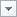 JOURNEES PORTES OUVERTES POST 3e HGJOURNEES PORTES OUVERTES POST 3e HGJOURNEES PORTES OUVERTES POST 3e HGJOURNEES PORTES OUVERTES POST 3e HGEn raison des mouvements sociaux de ces dernières semaines, avant de vous déplacer, vérifier les dates auprès de l’établissement d’accueil.⚠ en rouge, les dates modifiées par rapport au calendrier initialEPLELIEUJPO 2022/2023JPO 2022/2023EPLELIEUDate(s)HorairesLPO Jean-Pierre VernantPins-Justaret01/04/20239h - 12hLPO AragonMuret10/03/202318h-20hLPO Ch. De GaulleMuret11/03/20238h30-12hEREAMuret15/04/20239h - 12hLEGT E. RostandBagnères de Luchon11/03/20239h-12hLEGT et LP P. MathouGourdan-Polignan15/04/20239h-13hLEGT BagatelleSt Gaudens04/02/20239h-12hLP Du BoisMontauban de Luchon11/03/20239h-12hLP CasteretSt Gaudens18/03/20239h-12hLPO Martin MalvyCazères15/04/20239h-12hLPA du CommingesSt Gaudens18/03/2023LEGT International V. HugoColomiers11/02/20238h-13hLEGT Pierre BourdieuFrontonLEGT BerthelotToulouse01/04/20239h-12h30LEGT FermatToulouse15/04/20239h-12hLEGT N.MandelaPibrac16/05/202317h-19h30LEGT St SerninToulouse25/03/20239h-13hLEGT OzenneToulouse04/02/20238h30-12hLEGT et LP St ExupéryBlagnac28/01/20239h-12hLEGT et LP St ExupéryBlagnac15/04/20239h-12hLP GuynemerToulouse11/03/20239h-13hLP E. MontelColomiers11/03/20239h-12hLP H. BoucherToulouse18/03/20239h-13hLP G. PériToulouse11/02/20239h-13hLEGTAOndes18/03/20239h-17hLEGTAOndes19/04/202314h-17hLEGT Henri MatisseCugnaux10/02/202318h-20hLEGT Clémence RoyerFonsorbes20/04/202317h30-20hLEGT Joséphine BAKER (ex Rive Gauche)Toulouse18/03/20239h-13hLP Gisèle HALIMI (ex Mirail)Toulouse18/03/20239h-13hLEGT ArènesToulouse31/03/202316h-19hLEGT ArènesToulouse01/04/20239h-13hLEGT et LP Déodat de SéveracToulouse25/03/20238h30-12h30LPO hôtellerieToulouse01/04/20238h30-12hLEGT et LP M.L Dissard FrançoiseTournefeuille18/03/20239h-12hLPO GalliéniToulouse11/02/20238h45-12h45LEGT et LP BellevueToulouse04/02/20239h-12hLEGT V. AuriolRevel11/02/20239h-13hLEGT P. Paul RiquetSt Orens04/02/20239h-12hLEGT Léon BlumVillefranche de L.15/04/20239h-12hLP de l’Ameublement et du BoisRevel10/02/202314h-17hLP de l’Ameublement et du BoisRevel11/02/20239h-16hLP R. BonnetToulouse11/03/20239h-12hLEGTAAuzeville11/02/20239h-16h30LEGT et LP S. HesselToulouse25/03/20239h-12hLEGT Toulouse LautrecToulouse11/03/20239h-12hLEGT et LP Raymond NavesToulouse11/02/20239h-12hLEGT et LP Simone de BeauvoirGragnagueLP Roland GarrosToulouse18/03/20238h30-12h30LP U. VitryToulouse11/02/20239h-12hLP U. VitryToulouse01/04/20239h-12h